Payment request must be made prior to the course start date.  Date of Request:	                                             Course Start Date:The following boxes are to be completed by DCF Independent Living Regional Supervisor or Designee 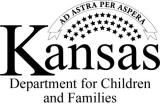 Youth Name:Youth Name:Date of Birth:Date of Birth:SSN:DCF Region:Grade Level: # Completed Credits: GPA:CWCMP Agency/Worker:CWCMP Agency/Worker:Worker Contact Information:Post-Secondary Education Institution: Post-Secondary Education Institution: Street Address:Street Address:Street Address:City, Zip:Name of Dual Credit Course(s):Name of Dual Credit Course(s):Total cost of course(s):Total amount requested:$$Please describe the youth’s future educational and career goals: Please describe the youth’s future educational and career goals: Please describe the youth’s future educational and career goals: Please list alternative resources that have been explored prior to submitting this request. (Ex. GEAR UP, O’Brate Scholarship, etc.)  If a funding request is being submitted to DCF IL, it is understood that the CWCMP will be responsible for at least half of the cost for the dual credit course(s) CWCMP agrees to pay $		to 		                                                                                              Required Regional Attachments to be provided by CWCMP:Official documents verifying cost of the course(s), timeframes of the course(s), and the post-secondary institution through which the course will be completedW-9 Request for Taxpayer Identification Number and Certification for direct vendor paymentsPPS 0100 Authorization for Release of Confidential InformationFamily Educational Rights and Privacy Act (FERPA) ReleaseWritten statement from the youth regarding plans for post-secondary education and how the course(s) align with those plans.CWCMP Provider Verification of Eligibility and Recommendation for Independent Living FundingCWCMP Provider Verification of Eligibility and Recommendation for Independent Living FundingThe CWCMP IL Program Manager or Designee verifies the following:Recommendation of the youth for funds approval.Acknowledgement that the youth’s current case plan has a task addressing completion of securing housing, income, and exit interview.  Verification of payment request will be placed in the youth’s file.The youth is placed in DCF custody and in an eligible out of home placement. The CWCMP IL Program Manager or Designee verifies the following:Recommendation of the youth for funds approval.Acknowledgement that the youth’s current case plan has a task addressing completion of securing housing, income, and exit interview.  Verification of payment request will be placed in the youth’s file.The youth is placed in DCF custody and in an eligible out of home placement. CWCMP IL Program Manager or Designee Signature:                                          Date:DCF Independent Living Program Funds ApprovalThe DCF Independent Living Regional Supervisor or Designee verifies the following;DCF will pay $		to 			DCF IL Supervisor or Designee Signature:                                                                        Date:DCF Independent Living Program Funds Not ApprovedThe DCF Independent Living Regional Supervisor or Designee does not approve payment for the following reason:DCF IL Supervisor or Designee Signature:DCF Decision Provided to:                                                                                                    Date: 